CRECIENTE CONDOMINIUM ASSOCIATION, INC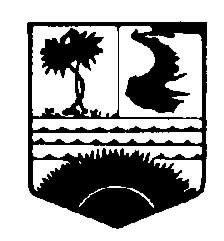 7150 Estero Blvd.●Ft. Myers Beach, FL 33931● (239)-463-9604●Fax (239)-463-4071 E-Mail:  Creciente@comcast.net                                     DISASTER/SECURITY COMMITTEE MEETING MINUTESCall to OrderMr. Paul Bazylak called the meeting to order at 9:30 amRoll CallIn attendance ~ Paul Bazylak, Wes Nails, Becky Werner, Sally Hadden, Frank Tomosino, Howard RayOn telephone ~ Ken Platt, Craig LuceOld BusinessMr. Platt discussed two past topics: updating the current entry system and adding cameras to our current video surveillance system.General DiscussionDiscussion was had about the security system.  Mr. Bazylak directed the manager to obtain proposals for a new security entry system.  Mrs. Hadden made a motion to amend the Rules and Regulations to include the security of the buildings and send this to the Document committee.  This was seconded by Mrs. Werener.  The motion passes unanimously.Discussion was had about the enforcement of all rules and how to specifically enforce the rules of Creciente.Mr. Ray made a motion to recommend to the Board of Directors to review the rules and implement a plan of corrective action for all owners.  This was seconded by Mrs. Werner.  The motion passes unanimously.AdjournmentMr. Ray made a motion to adjourn the meeting at 10:45 am.  This was seconded by Mrs. Werner.  Motion passes unanimously.Respectfully Submitted,Paul Bazylak, Chairperson